Warszawa, dnia 27.02.2015 r.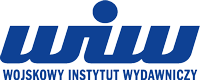 INFORMACJA O WYNIKACH POSTĘPOWANIADotyczy: postępowania nr 4/2015 na zawarcie umowy realizacyjnej na usługi drukowania albumu pt. „AFG(H)ANISTAN” i albumu „C-295M polskich sił powietrznych”Na podstawie art. 92 ust. 1 ustawy Prawo zamówień publicznych z 29 stycznia 2004 roku  z późn.  zm. zawiadamiam Państwa o:Wyborze najkorzystniejszej oferty w przedmiotowym  postępowaniu:ZADANIE IWybrano ofertę numer 3Trans Druk Szeflińscy i Rosińscy Sp. J.ul. Północna 10, 62-510 Konin Cena oferty na Zadanie I: 16.974,00 zł (słownie złotych: szesnaście tysięcy dziewięćset siedemdziesiąt cztery i zero groszy). Uzasadnienie wyboru oferty: oferta z najniższą ceną.    ZADANIE IIWybrano ofertę numer 3Trans Druk Szeflińscy i Rosińscy Sp. J.ul. Północna 10, 62-510 KoninCena oferty na Zadanie II: 12.174,54 zł (słownie złotych: dwanaście tysięcy sto siedemdziesiąt cztery i pięćdziesiąt cztery grosze). Uzasadnienie wyboru oferty: oferta z najniższą ceną.    Informuję, iż w przedmiotowym postępowaniu oferty złożyli:Na podstawie art. 94 ust. 2 pkt 3 lit. a) ustawy Prawo zamówień publicznych 
z 29 stycznia 2004 roku z późn. zm.  informuję, że umowa może być zawarta przed upływem terminów, o których mowa w art. 94 ust. 1 pkt 2. Zaproszenie do podpisania umowy przekazane zostanie odrębnym pismem.D Y R E K T O RWOJSKOWEGO INSTYTUTU WYDAWNICZEGOpłk Dariusz KACPERCZYKNumer ofertyNazwa i adres WykonawcyCena ofertySuma punktów przyznanych                    w ramach kryterium oceny ofert  (Cena 100%)ZADANIE IZADANIE IZADANIE IZADANIE I1TOP DRUK Sp. z o.o., Sp. k.ul. Nowogrodzka 151a18-400 Łomża23.825,10 zł71,242ArtDruk Zakład Poligraficzny Andrzej Łuniewski                                  ul. Napoleona 4                                          05-230 Kobyłka22.127,70 zł76,713Trans Druk Szeflińscy
i Rosińscy Sp. J.ul. Północna 1062-510 Konin16.974,00 zł100,00ZADANIE IIZADANIE IIZADANIE IIZADANIE II1TOP DRUK Sp. z o.o., Sp. k.ul. Nowogrodzka 151a18-400 Łomża14.163,45 zł85,962ArtDruk Zakład Poligraficzny Andrzej Łuniewski                                  ul. Napoleona 4                                          05-230 Kobyłka17.211,39 zł70,743Trans Druk Szeflińscy i Rosińscy Sp. J.ul. Północna 1062-510 Konin12.174,54 zł100,00